………………………… İLKOKULU MÜDÜRLÜĞÜNEOkulunuzun ………………. kimlik numaralı personeliniyim. 2023- 2024 eğitim öğretim yılında açılacak olan destek eğitim kursunda görev almak istiyorum.Bilgilerinize arz ederim.Telefon: …………………………..                                                                      ………………………                               Sınıf Öğretmeni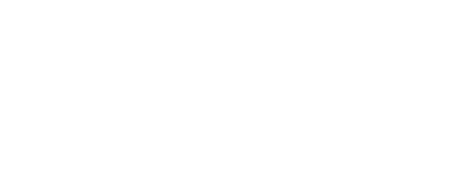 